Práce do 15. 5. 2020Přečtěte si text o vynálezech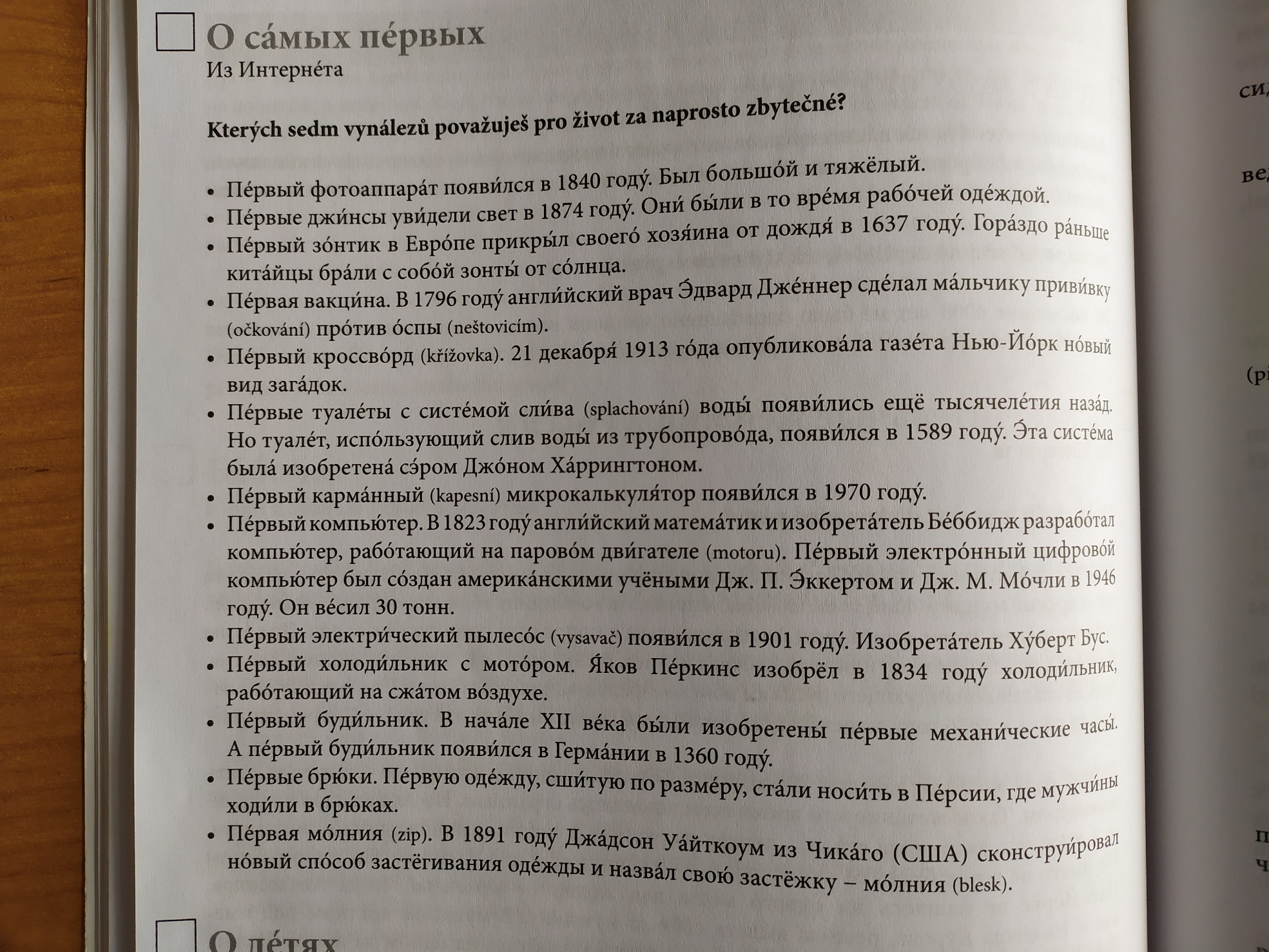 Máte to bez úkolu. 